金門縣資訊志工到府教學服務申請表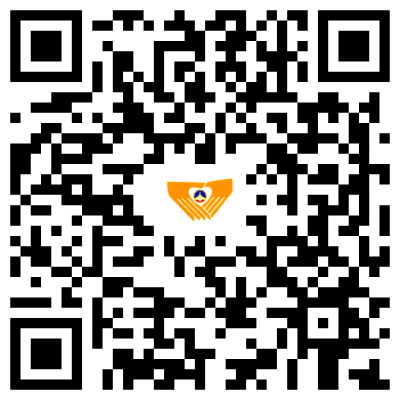 ▹ 申請對象：金門縣各備案(查)志願服務運用單位
▹ 申請時間：請在「希望服務時間」前一週提出申請
▹ 申請方式：線上申請成功本中心會與您電話聯繫，再請留意來電喔！▹ 服務內容：將由1～2位資訊志工與您電話約定服務時間及地點，並到府進行資訊教學，教學內容如下：衛生福利部志願服務資訊整合系統：簡易系統功能操作與說明-志工資料管理、時數新增、批次維護作業、資料匯入匯出、資料異動單填寫、打卡APP與志願服務有關網站及填報：金門縣政府社會處官網、金門縣志願服務推廣中心粉絲專頁(Facebook)社群媒體LINE操作及office軟體：志工簽到表、服務時數統計、會議紀錄及年度行事曆臺北e大網辦理帳號、密碼及選課操作教學申請單位聯絡人/職稱聯絡電話聯絡電話聯絡電話服務日期/時間服務日期/時間服務日期/時間服務日期/時間服務日期/時間服務日期/時間服務日期/時間服務日期/時間順序日期日期圈選圈選時間時間備註1　　月　　日　　月　　日上午上午　　時　　分　　時　　分因本中心資訊志工為在校學生志工，每次教學服務時間為2小時，申請成功後本中心會致電詢問您所勾選主題及內容來準備資料。1　　月　　日　　月　　日下午下午　　時　　分　　時　　分因本中心資訊志工為在校學生志工，每次教學服務時間為2小時，申請成功後本中心會致電詢問您所勾選主題及內容來準備資料。2　　月　　日　　月　　日上午上午　　時　　分　　時　　分因本中心資訊志工為在校學生志工，每次教學服務時間為2小時，申請成功後本中心會致電詢問您所勾選主題及內容來準備資料。2　　月　　日　　月　　日下午下午　　時　　分　　時　　分因本中心資訊志工為在校學生志工，每次教學服務時間為2小時，申請成功後本中心會致電詢問您所勾選主題及內容來準備資料。3　　月　　日　　月　　日上午上午　　時　　分　　時　　分因本中心資訊志工為在校學生志工，每次教學服務時間為2小時，申請成功後本中心會致電詢問您所勾選主題及內容來準備資料。3　　月　　日　　月　　日下午下午　　時　　分　　時　　分因本中心資訊志工為在校學生志工，每次教學服務時間為2小時，申請成功後本中心會致電詢問您所勾選主題及內容來準備資料。服務地址教學主題(可複選)教學主題(可複選)教學主題(可複選)教學主題(可複選)教學主題(可複選)教學主題(可複選)教學主題(可複選)教學主題(可複選)□衛生福利部志願服務資訊整合系統□衛生福利部志願服務資訊整合系統□與志願服務有關網址及填報□與志願服務有關網址及填報□社群媒體LINE及office軟體□社群媒體LINE及office軟體□社群媒體LINE及office軟體□臺北e大網辦理帳密及選課操作為維護教學品質，請仔細閱讀以下事項並於教學當日配合資訊志工：1.需自備電腦或筆電，並且確保電腦/筆電可正常使用與上網。2.電腦/筆電已有word及excel軟體，並且能夠正常使用。3.建議空出約2個小時接受教學服務，避免中途處理其他業務而中斷教學服務。4.建議準備好志工基本資料與服務時數(任一月份即可)，以便在教學時能夠直接key in練習。5.需事先確認單位的整合系統及推廣中心的帳號與密碼，並且能夠正常登入(不知道帳密者請洽志推中心082-318823#67570 黃社工) 請注意！此為一對一服務，不是課程講師的服務，接受服務人數勿超過2人。為維護教學品質，請仔細閱讀以下事項並於教學當日配合資訊志工：1.需自備電腦或筆電，並且確保電腦/筆電可正常使用與上網。2.電腦/筆電已有word及excel軟體，並且能夠正常使用。3.建議空出約2個小時接受教學服務，避免中途處理其他業務而中斷教學服務。4.建議準備好志工基本資料與服務時數(任一月份即可)，以便在教學時能夠直接key in練習。5.需事先確認單位的整合系統及推廣中心的帳號與密碼，並且能夠正常登入(不知道帳密者請洽志推中心082-318823#67570 黃社工) 請注意！此為一對一服務，不是課程講師的服務，接受服務人數勿超過2人。為維護教學品質，請仔細閱讀以下事項並於教學當日配合資訊志工：1.需自備電腦或筆電，並且確保電腦/筆電可正常使用與上網。2.電腦/筆電已有word及excel軟體，並且能夠正常使用。3.建議空出約2個小時接受教學服務，避免中途處理其他業務而中斷教學服務。4.建議準備好志工基本資料與服務時數(任一月份即可)，以便在教學時能夠直接key in練習。5.需事先確認單位的整合系統及推廣中心的帳號與密碼，並且能夠正常登入(不知道帳密者請洽志推中心082-318823#67570 黃社工) 請注意！此為一對一服務，不是課程講師的服務，接受服務人數勿超過2人。為維護教學品質，請仔細閱讀以下事項並於教學當日配合資訊志工：1.需自備電腦或筆電，並且確保電腦/筆電可正常使用與上網。2.電腦/筆電已有word及excel軟體，並且能夠正常使用。3.建議空出約2個小時接受教學服務，避免中途處理其他業務而中斷教學服務。4.建議準備好志工基本資料與服務時數(任一月份即可)，以便在教學時能夠直接key in練習。5.需事先確認單位的整合系統及推廣中心的帳號與密碼，並且能夠正常登入(不知道帳密者請洽志推中心082-318823#67570 黃社工) 請注意！此為一對一服務，不是課程講師的服務，接受服務人數勿超過2人。為維護教學品質，請仔細閱讀以下事項並於教學當日配合資訊志工：1.需自備電腦或筆電，並且確保電腦/筆電可正常使用與上網。2.電腦/筆電已有word及excel軟體，並且能夠正常使用。3.建議空出約2個小時接受教學服務，避免中途處理其他業務而中斷教學服務。4.建議準備好志工基本資料與服務時數(任一月份即可)，以便在教學時能夠直接key in練習。5.需事先確認單位的整合系統及推廣中心的帳號與密碼，並且能夠正常登入(不知道帳密者請洽志推中心082-318823#67570 黃社工) 請注意！此為一對一服務，不是課程講師的服務，接受服務人數勿超過2人。為維護教學品質，請仔細閱讀以下事項並於教學當日配合資訊志工：1.需自備電腦或筆電，並且確保電腦/筆電可正常使用與上網。2.電腦/筆電已有word及excel軟體，並且能夠正常使用。3.建議空出約2個小時接受教學服務，避免中途處理其他業務而中斷教學服務。4.建議準備好志工基本資料與服務時數(任一月份即可)，以便在教學時能夠直接key in練習。5.需事先確認單位的整合系統及推廣中心的帳號與密碼，並且能夠正常登入(不知道帳密者請洽志推中心082-318823#67570 黃社工) 請注意！此為一對一服務，不是課程講師的服務，接受服務人數勿超過2人。為維護教學品質，請仔細閱讀以下事項並於教學當日配合資訊志工：1.需自備電腦或筆電，並且確保電腦/筆電可正常使用與上網。2.電腦/筆電已有word及excel軟體，並且能夠正常使用。3.建議空出約2個小時接受教學服務，避免中途處理其他業務而中斷教學服務。4.建議準備好志工基本資料與服務時數(任一月份即可)，以便在教學時能夠直接key in練習。5.需事先確認單位的整合系統及推廣中心的帳號與密碼，並且能夠正常登入(不知道帳密者請洽志推中心082-318823#67570 黃社工) 請注意！此為一對一服務，不是課程講師的服務，接受服務人數勿超過2人。為維護教學品質，請仔細閱讀以下事項並於教學當日配合資訊志工：1.需自備電腦或筆電，並且確保電腦/筆電可正常使用與上網。2.電腦/筆電已有word及excel軟體，並且能夠正常使用。3.建議空出約2個小時接受教學服務，避免中途處理其他業務而中斷教學服務。4.建議準備好志工基本資料與服務時數(任一月份即可)，以便在教學時能夠直接key in練習。5.需事先確認單位的整合系統及推廣中心的帳號與密碼，並且能夠正常登入(不知道帳密者請洽志推中心082-318823#67570 黃社工) 請注意！此為一對一服務，不是課程講師的服務，接受服務人數勿超過2人。